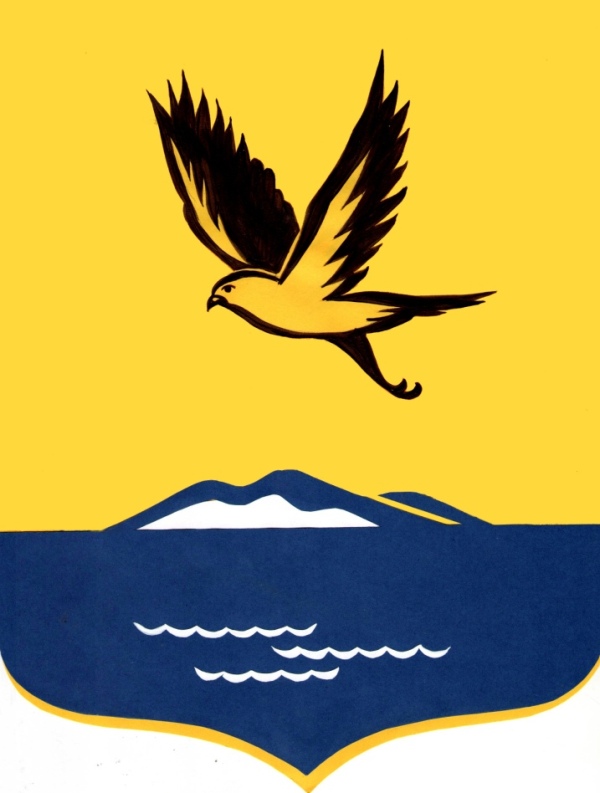              [АРАР                                                                         РЕШЕНИЕ   “___” __________20___г.         № ____________        “___” __________20___г.            Үрге [ыйғы ауылы                                                          с. Верхние КигиОб итогах работы Совета сельского поселения Верхнекигинский сельсоветза 2018 год и основных задачах на 2019 годЗаслушав информации главы сельского поселения Шамиева Н.А. об итогах работы за 2018 год и основных задачах на 2019 год, Совет сельского поселенияРЕШИЛ:Отчеты принять к сведению и признать удовлетворительной работу Совета сельского поселения в 2018 году.Высказанные в выступлениях предложения включить в план работы Совета сельского поселения на 2019 год и вести работы по их выполнению.Депутатам сельского поселения оказывать практическую помощь администрации по благоустройству населенных пунктов, по выявлению неблагополучных семей, активизировать работу среди населения в своих избирательных округах, провести отчеты на сходах граждан.Депутатам сельского поселения вести эффективную работу по предупреждению преступности и правонарушений совместно с правоохранительными органами, организовать качественную работу СПЦ, комиссии и общественных формирований.     В связи с объявлением 2019 года Годом театра - руководителям хозяйств, организаций, учреждений, предприятий и коммерческих структур принять активное участие в проводимых районных мероприятиях.     Контроль за исполнением данного решения оставить за Советом сельского поселения Верхнекигинский сельсовет муниципального района Кигинский район Республики Башкортостан.Глава сельского поселения                                                                            Н.А. Шамиев